TORRERustico zu renovieren mit Gartensehr sonnige, ruhige Lage mit schöner Aussicht ……………………..…………………………………..…..………………….…………………..……………………….Rustico di 2 piani da rinnovare con giardinomolto soleggiata, tranquilla con bella vista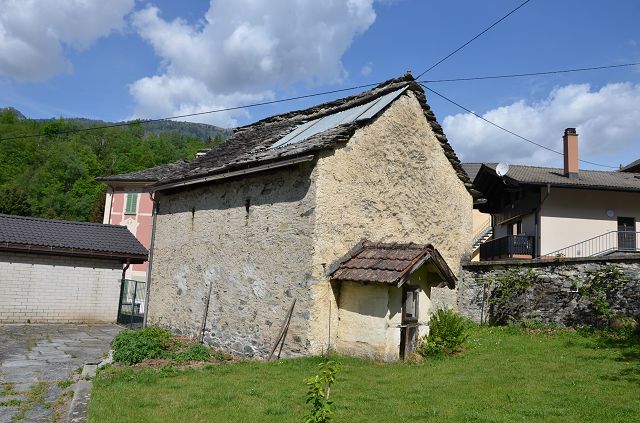 7                                            4180/3737Fr. 85‘000.--  Standort | Umgebung6717 Torre, Gebiet Tor Vecc Region: BleniotalLage: sonnig und ruhigAussicht: schöne AussichtSchulen: in AcquarossaEinkaufsmöglichkeiten: Torre, DongioÖffentliche Verkehrsmittel: 100 mEntfernung von der Autobahn: 17 kmEntfernung zur nächsten Stadt: 35 km  BeschreibungDieses Rustico zum Ausbauen befindet sich an sehr sonniger und ruhiger Lage im Zentrum von Torre im schönen Bleniotal.Das Anwesen besteht aus einem kleinen zweigeschossigen Rustico und einem schönen Garten.Eine Baugenehmigung für die Renovierung und den Umbau in ein Hauptwohnsitzhaus liegt vor. Die Baugenehmigung läuft am 05.10.2022 ab und kann separat erworben werden. Bei dem Projekt handelt es sich um den Bau eines zweigeschossigen Einfamilienhauses mit einer Bruttogeschossfläche von ca. 92 m2. Wasser- und Stromanschlüsse befinden sich in unmittelbarer Nähe. Im Garten gibt es genügend Platz für Grillpartys oder ein paar Liegestühle. Von allen Seiten hat man einen schönen Blick auf die umliegenden Berge.In der Umgebung können zahlreiche Wanderungen und Radtouren unternommen werden. Das Skigebiet Nova Nara in Leontica ist 16 km vom Haus entfernt. Das Skigebiet Campo Blenio und das neue internationale Skilanglaufzentrum sind 15 Minuten entfernt. In Acquarossa wird eine Terme gebaut.Es gibt die Möglichkeit, 1-2 Parkplätze zu erstellen, abgesehen von den bestehenden öffentlichen Parkplätzen in der Nähe der Liegenschaft. Das Haus ist auch im Winter mit dem Auto gut erreichbar. Die Bushaltestelle befindet sich in unmittelbarer Nähe. Biasca mit der Autobahn A2 ist in etwa 20 Minuten zu erreichen. Die Städte Lugano und Locarno mit ihren Seen sind 45 Autominuten entfernt. Einkaufsmöglichkeiten befinden sich in Torre und Aquila.………………………………………………………………………………………………………..	  Highlightssehr sonnige und ruhige Lage mit schöner AussichtZufahrt zum HausGartengute Autobahn-/ÖPNV-Anbindung Posizione | Dintorni6717 Torre, Zona Tor Vecc Regione: Val di BlenioPosizione: soleggiata e tranquillaVista: bella vistaScuole: ad AcquarossaPossibilità d’acquisti: Torre, DongioMezzi pubblici: 100 mDistanza autostrada: 17 kmDistanza città successiva: 35 km  DescrizioneQuesto piccolo rustico si trova in una posizione molto soleggiata e tranquilla nel nucleo di Torre in bellissima Valle di Blenio.La proprietà è composta da un piccolo rustico di due piani e bel giardino.È stata ottenuta la licenza edilizia approvata per ristrutturazione e trasformazione in una casa di residenza primaria. La licenza edilizia scade il 05.10.2022 e può essere acquistata a parte. Il progetto prevede la realizzazione di una casa unifamiliare di due piani con una superficie lorda di ca 92 m2. L’allacciamento di acqua e corrente elettrica si trova nelle immediate vicinanze. Nel giardino di proprietà c’è abbastanza spazio per fare le grigliate o mettere qualche sdraio. Da ogni parte si gode di una bella vista sulle montagne circostanti.Nella zona si possono intraprendere numerose escursioni a piedi o con la bicicletta. Il comprensorio sciistico di Nova Nara a Leontica si trova a 16 km dalla casa. Il comprensorio sciistico di Campo Blenio ed il nuovo centro internazionale di sci di fondo sono a 15 minuti di distanza. Ad Acquarossa fanno una nuova terme.Sul fondo c’è la possibilità di realizzare 1-2 posti auto, a parte i posteggi pubblici vicino al rustico. La casa è facilmente raggiungibile in auto anche d’inverno. La fermata di bus si trova nelle immediate vicinanze. con l’autostrada A2 è raggiungibile in circa 20 minuti. Le città Lugano e Locarno con i laghi sono a 45 minuti. Negozi sono a Torre ed Aquila.	  Highlightsposizione molto soleggiata e tranquilla con bella vistaaccesso fino alla casabel giardino di proprietà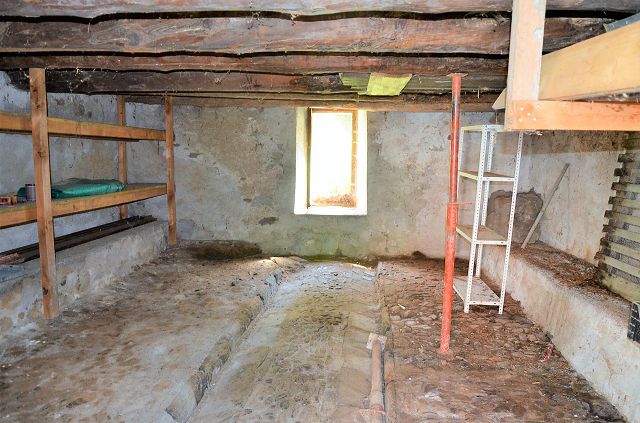 Innenraum EG    /   interno piano terra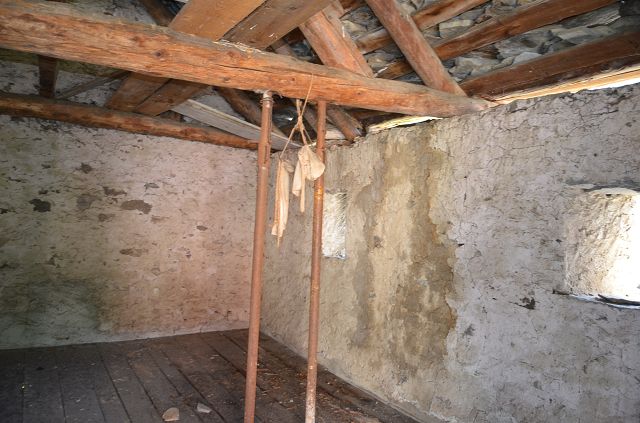 Innenraum OG    /   interno primo piano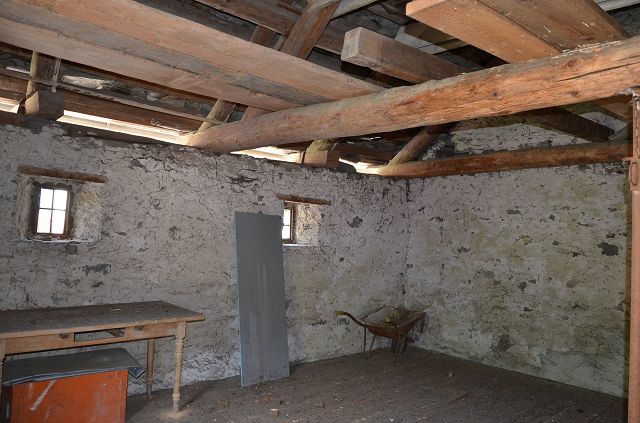 Innenraum OG    /   interno primo piano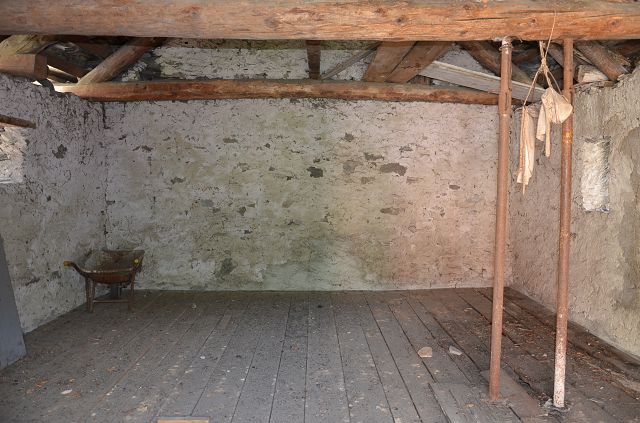 Innenraum OG    /   interno primo piano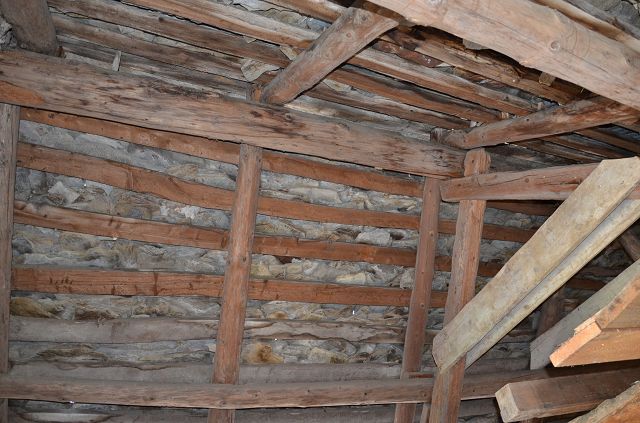 Dachuntersicht    /   sotto tetto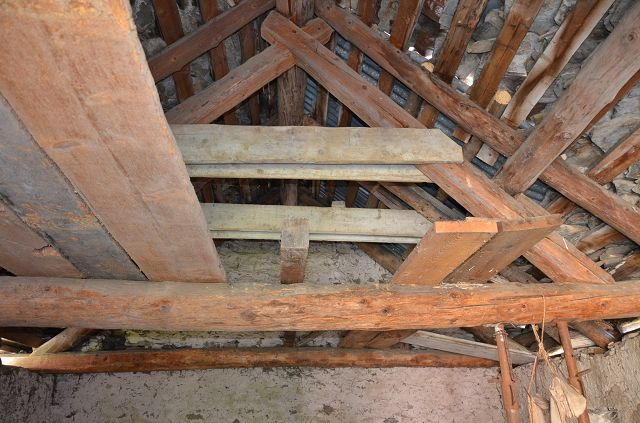 Dachuntersicht    /   sotto tetto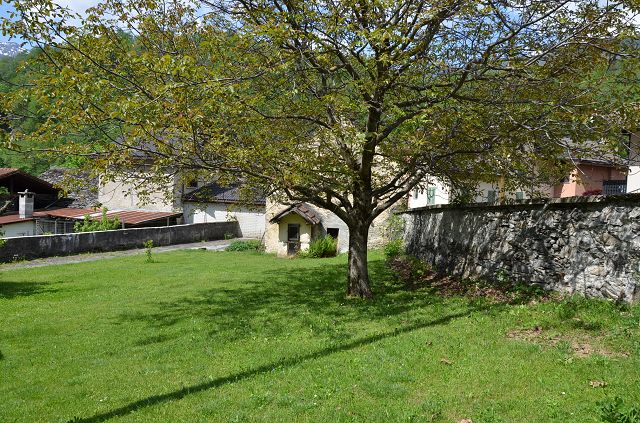 Garten   /   giardino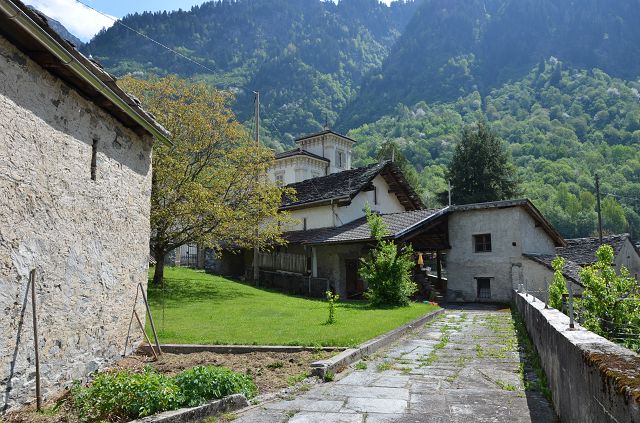 Dachuntersicht    /   sotto tetto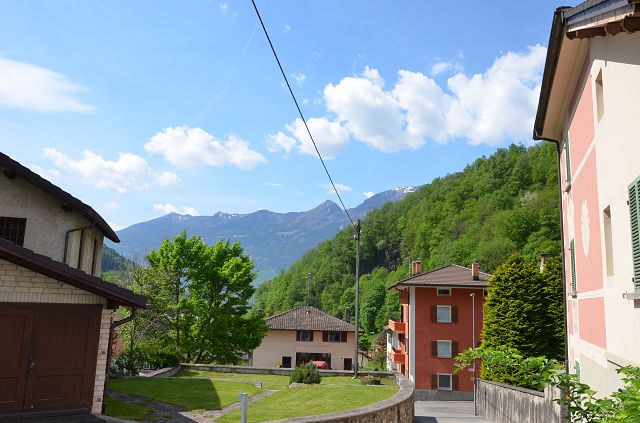 Dachuntersicht    /   sotto tetto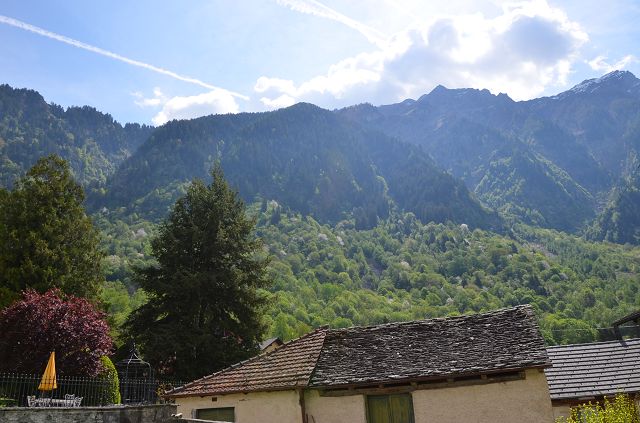 Aussicht    /   vista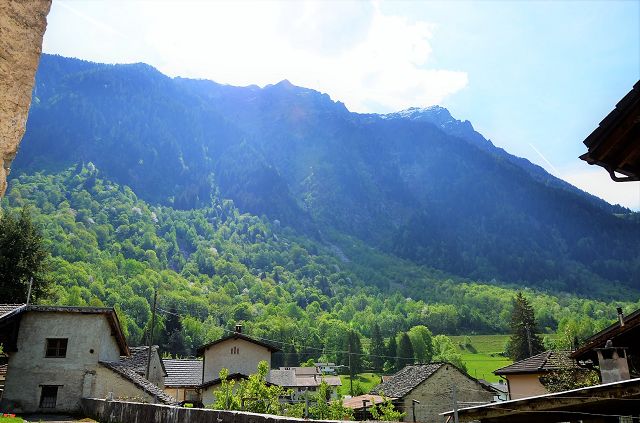 Aussicht    /   vista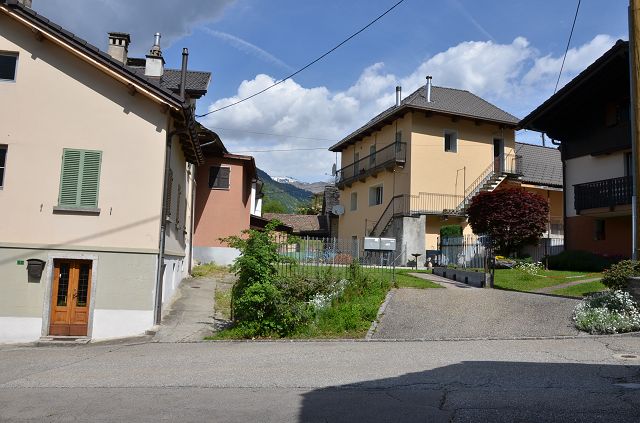 Platz  /   piazza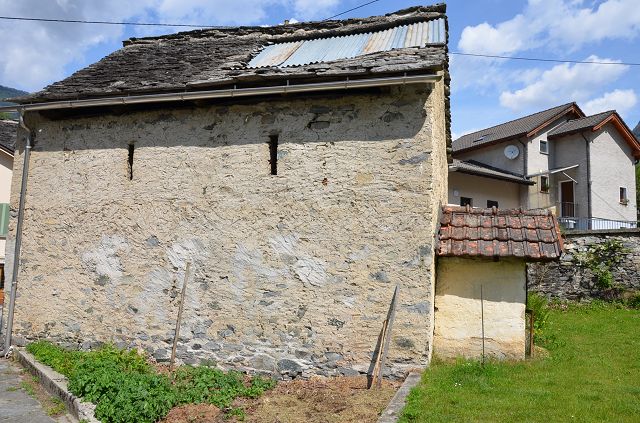 Rustico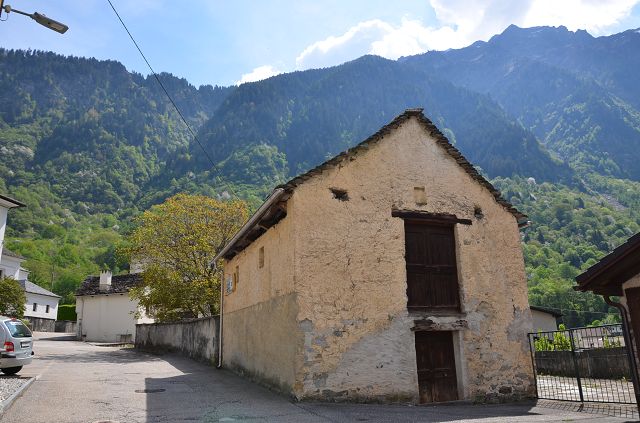 Rustico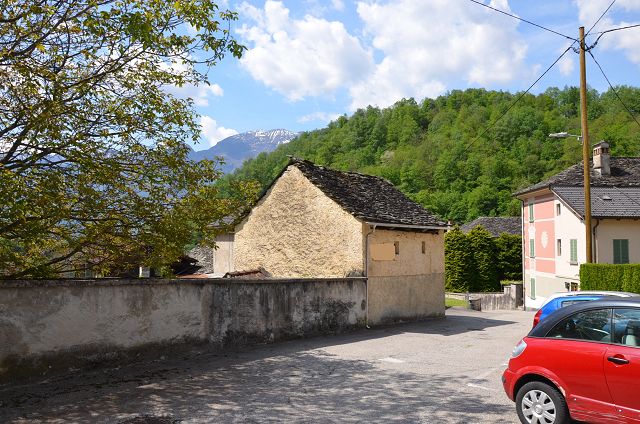 	Rustico   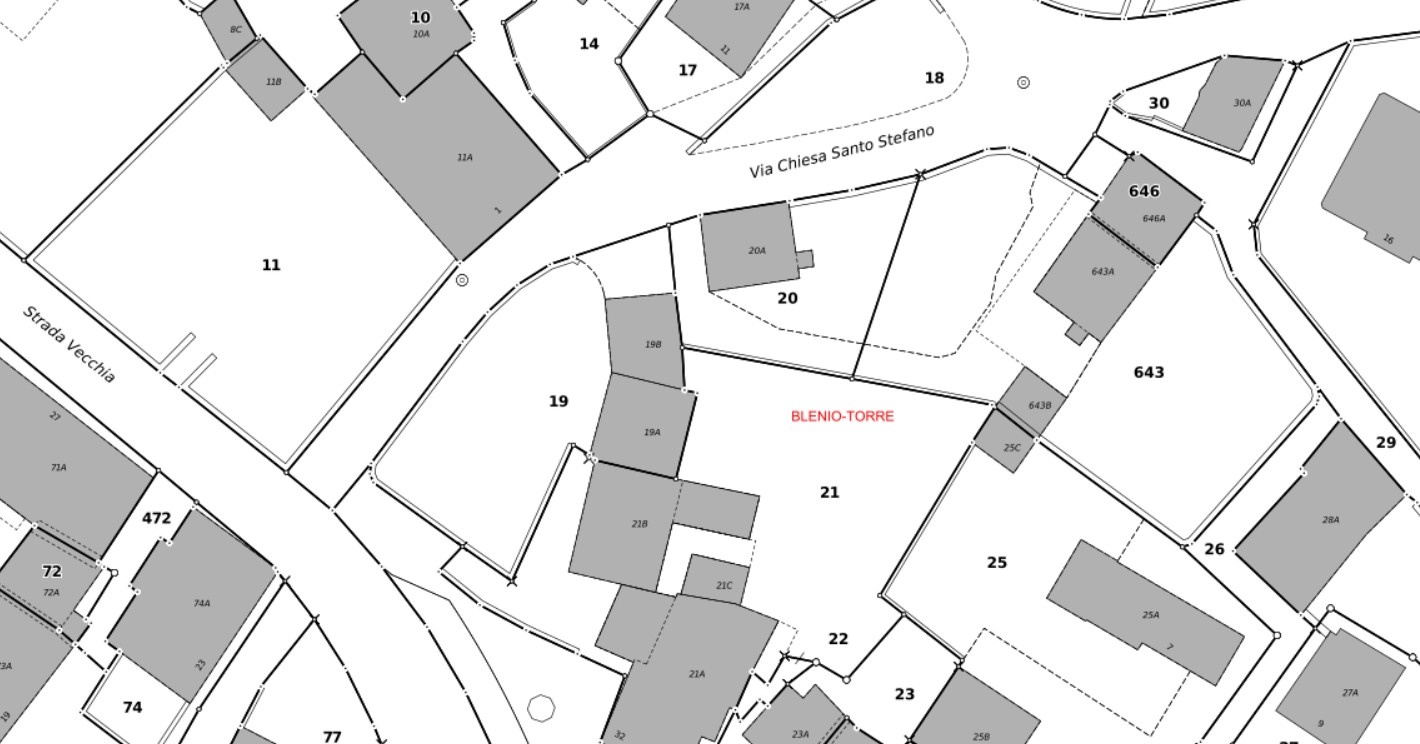 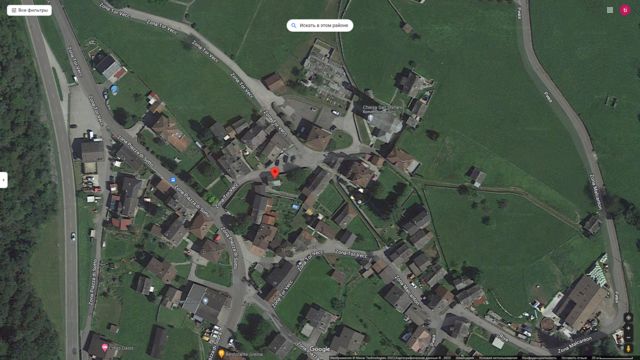 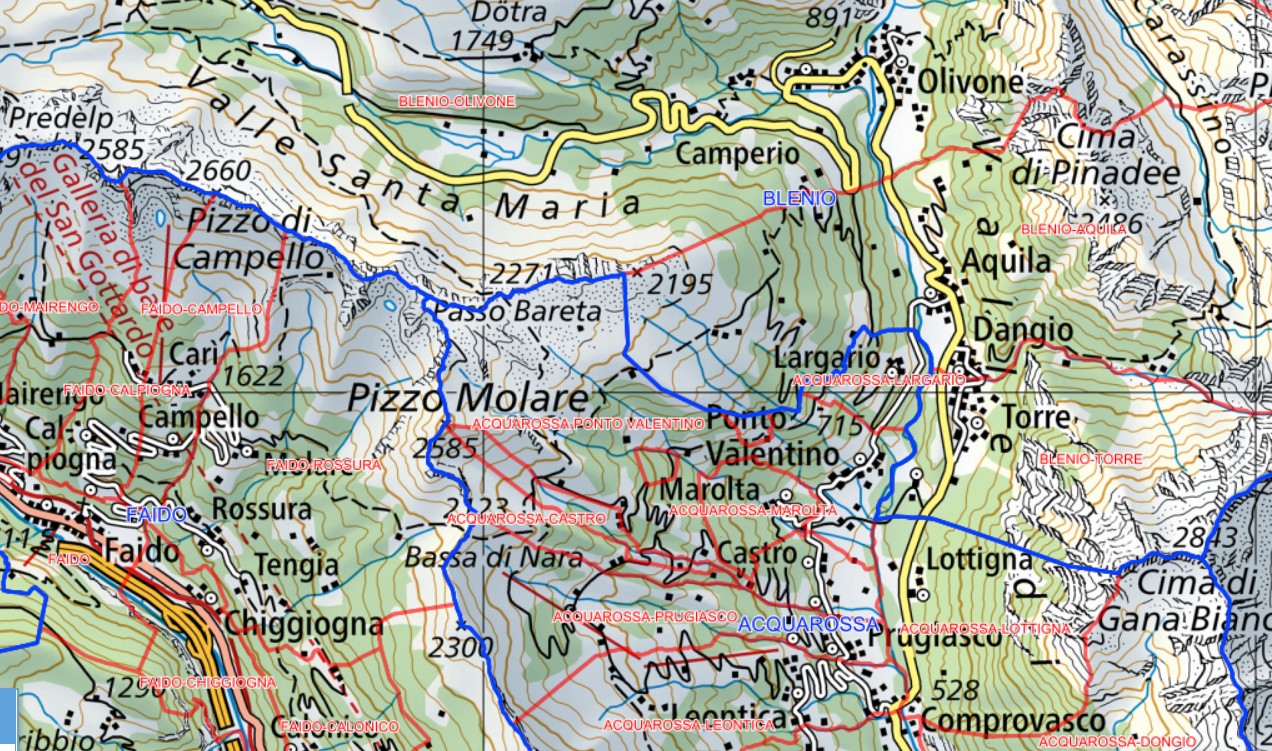 ottimo collegamento autostradale/mezzi pubblici   Ticino / Torre-Blenio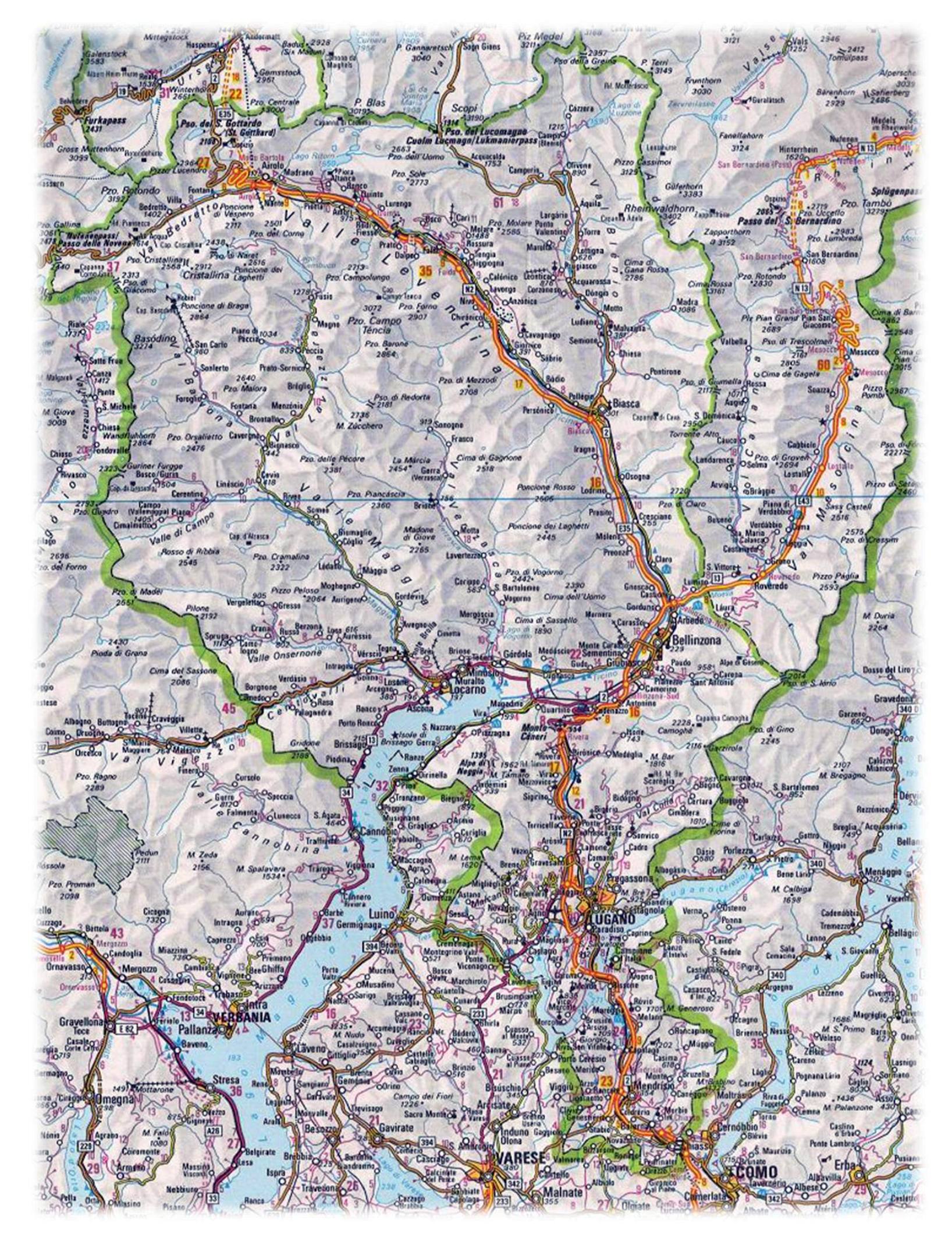 